Jette  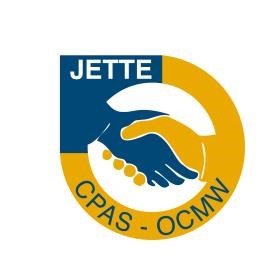 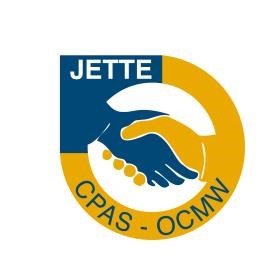 Mai 2023 APPEL A PROJET 2023 – LUTTE CONTRE L’ISOLEMENT SOCIAL FORMULAIRE DE CANDIDATURE (DATE DE CLOTURE  16/06/2023)  Informations générales  Statut juridique : ……………………………………………………………………………………….. Adresse - Siège social : ...................................................................................   .....................................................................................................................  Tél:   ...............................        Adresse e-mail de l’association :  Personne(s) de contact :  Adresse e-mail / téléphone de la personne de contact :  Numéro de compte (sur lequel le subside peut être versé) : Informations concernant le projet pour lequel vous sollicitez un subside 1°) Titre du projet :  2°) Durée du projet :  3°) Contexte dans lequel s’inscrit votre projet (max. 15 lignes) 4°) Description du projet et de ses objectifs (max. 20 lignes) 5°) Description de la façon dont vous allez réaliser le projet et des résultats concrets que vous souhaitez obtenir (max. 20 lignes) 6°) Description de la pertinence du projet (max. 15 lignes) 7°) Budget du projet et affectation du subside (maximum 500 €) (max. 15 lignes) 8°) Description du planning du projet (max. 10 lignes) 9°) Critères de sélection : dans quelle mesure votre projet répond aux critères de sélection énoncés dans l’appel à projet (max. 20 lignes) Déclaration Je certifie que les informations contenues dans la présente demande son exactes et que mon comité n’a pas sollicité ou reçu de subsides publics pour la partie des coûts du projet pour laquelle je demande le présent subside. Nom et fonction:  Date:  Signature:  Ce formulaire est à transmettre par courrier électronique accompagné d’une signature électronique ou du scan de la dernière page signée à l'adresse e-mail suivante : ahamama@jette.brussels Avec la mention suivante en rubrique OBJET :  “APPEL A PROJET 2023 CPAS DE JETTE + NOM DU COMITE DE QUARTIER” Nom du comité de quartier  Nom du projet  